                                      University of Salford 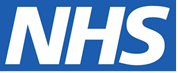 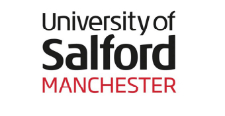                                                                         School Of Nursing Midwifery & Social Sciences                                                                        University of Salford                                                                        The Crescent                                                                         Salford, Greater Manchester                                                                         M5 4WT                                                                         United Kingdom                                                                          Telephone: 01612955000Ref: Participant Invitation LetterDear Prospective ParticipantRe: South Asian Indian patients’ perspective of psychological therapy interventions for depression in Primary Care: A grounded theory approach study.My name is Grace Johnson and I am a student on the Doctoral Programme in Health and Social Care at the University of Salford & A Psychological Therapist with the NHS.As part of my Programme I am conducting a Research Project which aims to examine and explore the experiences of people from South Asian Indian people who have received psychological/talking therapy for common mental health problems, namely depression in Primary care, i.e., within GP Surgeries or Medical Centres.The aim of this study is to explore the impact of therapies such at Cognitive Behavioural Therapy (CBT) on South Asian Indian groups of people, and to explore their views and opinions about the current care provisions available to manage common mental health problems such as depression.  People agreeing to take part in this study will be invited to participate in a one-to-one interview with me, which will be held across 2 Birmingham Medical Centres. For your reassurance, no identities will be revealed and all information will be treated in the strictest of confidence. If you would be interested to participate please contact; Researcher: Grace JohnsonTelephone: 07985883801; Email: g.johnson3@edu.salford.ac.uk